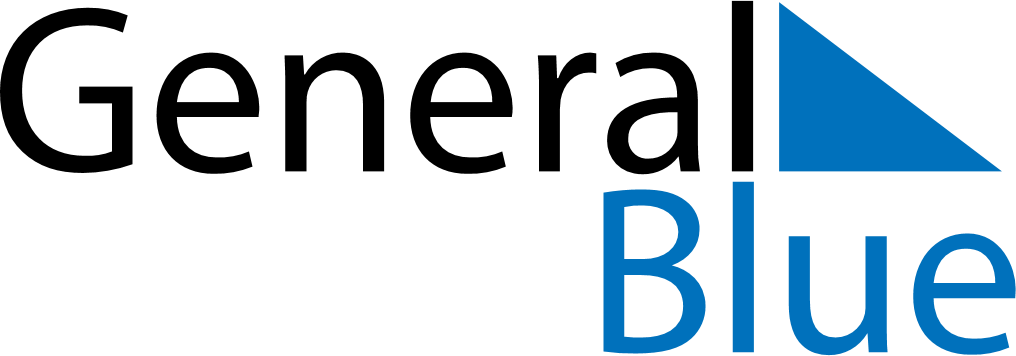 Weekly CalendarDecember 19, 2021 - December 25, 2021Weekly CalendarDecember 19, 2021 - December 25, 2021SundayDec 19SundayDec 19MondayDec 20TuesdayDec 21TuesdayDec 21WednesdayDec 22ThursdayDec 23ThursdayDec 23FridayDec 24SaturdayDec 25SaturdayDec 25My Notes